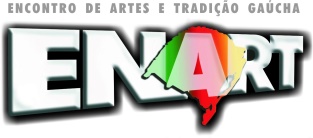 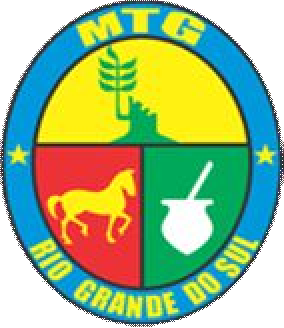 PLANILHA DE AVALIAÇÃO DA MÚSICA DA DANÇA TRADICIONAL GAÚCHA                                                                                                                                                                                    Desconto: ________________                                                                                                                                                                        Total (até 1 ponto): ________________ 	/	/	Nome do Avaliador	Assinatura do Avaliador	DataTRADICIONALIDADE E ORIGINALIDADETocar e cantar respeitando integralmente a forma tradicional daquela música, observadas as diretrizes, livro de partituras e normas do MTG. Tocar e cantar sem qualquer deturpação que comprometa a origem da música executada, especialmente com acréscimos ou supressões, que descaracterizam a forma original e interpretações não condizentesNOME DA DANÇA:Comentários/observações